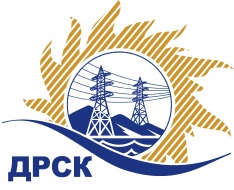 Акционерное Общество«Дальневосточная распределительная сетевая  компания»     (АО «ДРСК»)Протокол № 574/УКС -Рзаседания Закупочной комиссии по запросу предложений в электронной форме  на право заключения договора на выполнение работ: «Мероприятия по строительству и реконструкции электрических сетей до 10 кВ для технологического присоединения потребителей (в том числе ПИР) на территории филиала «Приморские ЭС» (Шкотовский р-н, Надеждинский р-н)»(Лот № 11953).СПОСОБ И ПРЕДМЕТ ЗАКУПКИ:запрос предложений в электронной форме  на право заключения договора на выполнение работ: «Мероприятия по строительству и реконструкции электрических сетей до 10 кВ для технологического присоединения потребителей (в том числе ПИР) на территории филиала «Приморские ЭС» (Шкотовский р-н, Надеждинский р-н)».  (Лот № 11953).КОЛИЧЕСТВО ПОДАННЫХ ЗАЯВОК НА УЧАСТИЕ В ЗАКУПКЕ: 3 (три) заявки.КОЛИЧЕСТВО ОТКЛОНЕННЫХ ЗАЯВОК: 1 (одна) заявка.ВОПРОСЫ, ВЫНОСИМЫЕ НА РАССМОТРЕНИЕ ЗАКУПОЧНОЙ КОМИССИИ:О  рассмотрении результатов оценки заявок.Об отклонении заявки Участника ООО "Востокэнергосервис". О признании заявок соответствующими условиям Документации о закупке.О проведении переторжки.По вопросу № 1Признать объем полученной информации достаточным для принятия решения.Принять к рассмотрению заявки следующих участников:По вопросу № 2Отклонить заявку Участника ООО "Востокэнергосервис" от дальнейшего рассмотрения на основании п. 4.9.6 б) Документации о закупке, как несоответствующую следующим требованиям:По вопросу № 3Признать заявки ООО "ТЕХЦЕНТР"ООО «Дальэнергострой» соответствующими условиям Документации о закупке и принять их к дальнейшему рассмотрению.По вопросу № 4Провести переторжку;Предметом переторжки является: цена заявки;   Допустить к участию в переторжке заявки следующих Участников: ООО "ТЕХЦЕНТР", ООО «Дальэнергострой»Определить форму переторжки: очная;Шаг переторжки: 0,1 - 1,0 % от НМЦ лота без учета НДС.Назначить переторжку на 15:00 часов (по местному времени Организатора) 18.09.2019 г.;Место проведения переторжки: Единая электронная торговая площадка (АО «ЕЭТП»), по адресу в сети «Интернет»: https://rushydro.roseltorg.ru.Файлы с новой ценой (условиями заявки), подлежащие корректировке в соответствии с окончательными предложениями Участника, заявленными в ходе проведения переторжки, должны быть предоставлены посредством функционала ЭТП в течение 1 (одного) рабочего дня с момента завершения процедуры переторжки на ЭТП путем изменения (дополнения) состава заявки Участника.Секретарь Закупочной комиссии1 уровня АО «ДРСК                                              ____________________          Елисеева М.Г.Исп. Чуясова.Тел. (4162) 397-268город Благовещенск«16» сентября 2019 года№п/пДата и время регистрации заявкиНаименование, ИНН Участника и/или его идентификационный номер13.08.2019 02:47ООО "ТЕХЦЕНТР" 
ИНН/КПП 2539057716/253901001 
ОГРН 103250213105623.08.2019 03:47ООО «Дальэнергострой» 
ИНН/КПП 2508071647/250801001 
ОГРН 105250171566123.08.2019 07:24ООО "Востокэнергосервис" 
ИНН/КПП 2536299964/253601001 
ОГРН 1162536097866№п/пНаименование Участника, ИНН и/или идентификационный номерЦена заявки, руб. без НДС Дата и время регистрации заявкиООО "ТЕХЦЕНТР" 
ИНН/КПП 2539057716/253901001 
ОГРН 103250213105615 580 000,0013.08.2019 02:47ООО «Дальэнергострой» 
ИНН/КПП 2508071647/250801001 
ОГРН 105250171566115 585 116,5123.08.2019 03:47ООО "Востокэнергосервис" 
ИНН/КПП 2536299964/253601001 
ОГРН 116253609786623.08.2019 07:24№ п/пОснования для отклонения1.По результатам проверки финансового состояния (устойчивости) на основании предоставленной бухгалтерской отчетности за 2018 год Участник имеет кризисное финансовое состояние, что не соответствует пп.3 п.10.1 Приложения 3 Документации о закупке. Ответ на дополнительный запрос Участником не представлен.2.Участник документально (в письме о подаче оферты) не подтвердил свою ценовую ставку на ЭТП, что не соответствует п. 4.9.4 Документации о закупке. Ответ на дополнительный запрос Участником не представлен.3.В заявке отсутствует сметная документация, что не соответствует п. 6.5. ТЗ. Представленные выписки из реестра членов СРО на выполнение работ по инженерным изысканиям, проектным работам и строительству старше одного месяца на дату подачи заявки Участника, что не соответствует п. 6.1.4. ТЗ. Ответ на дополнительный запрос Участником не представлен.№п/пНаименование, ИНН Участника и/или его идентификационный номерЦена заявки, руб. без НДСВозможность применения приоритета в соответствии с 925-ПП ООО "ТЕХЦЕНТР" 
ИНН/КПП 2539057716/253901001 
ОГРН 103250213105615 580 000,00НетООО «Дальэнергострой» 
ИНН/КПП 2508071647/250801001 
ОГРН 105250171566115 585 116,51Нет